Адрес места БРТСМарка БРТСЦвет БРТСГосударственный регистрационный знакДата размещения уведомленияг. Москва, п. Новофедоровское, ул. Десятинная, д.2, к. 1ТайотабелыйБез номера03.11.2022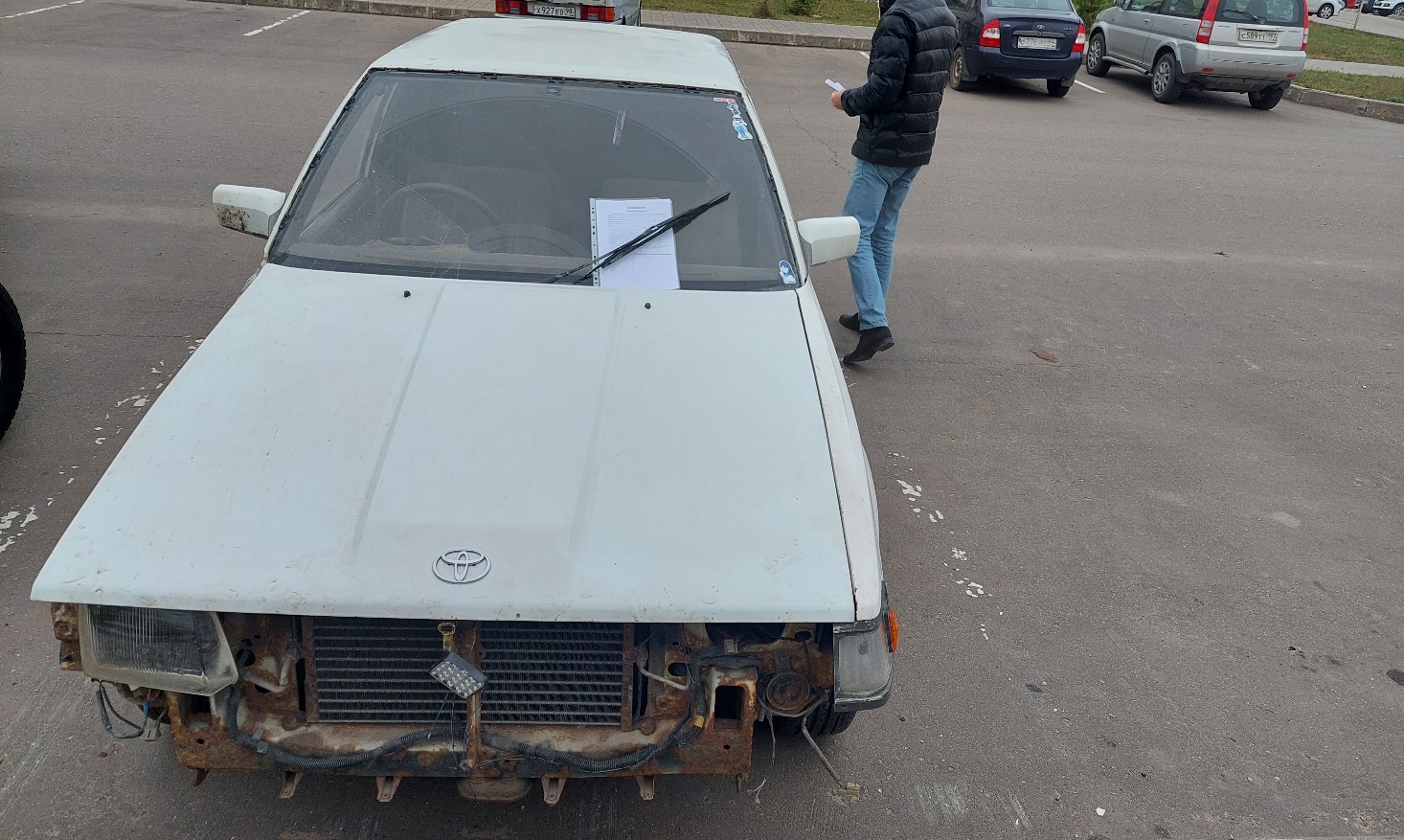 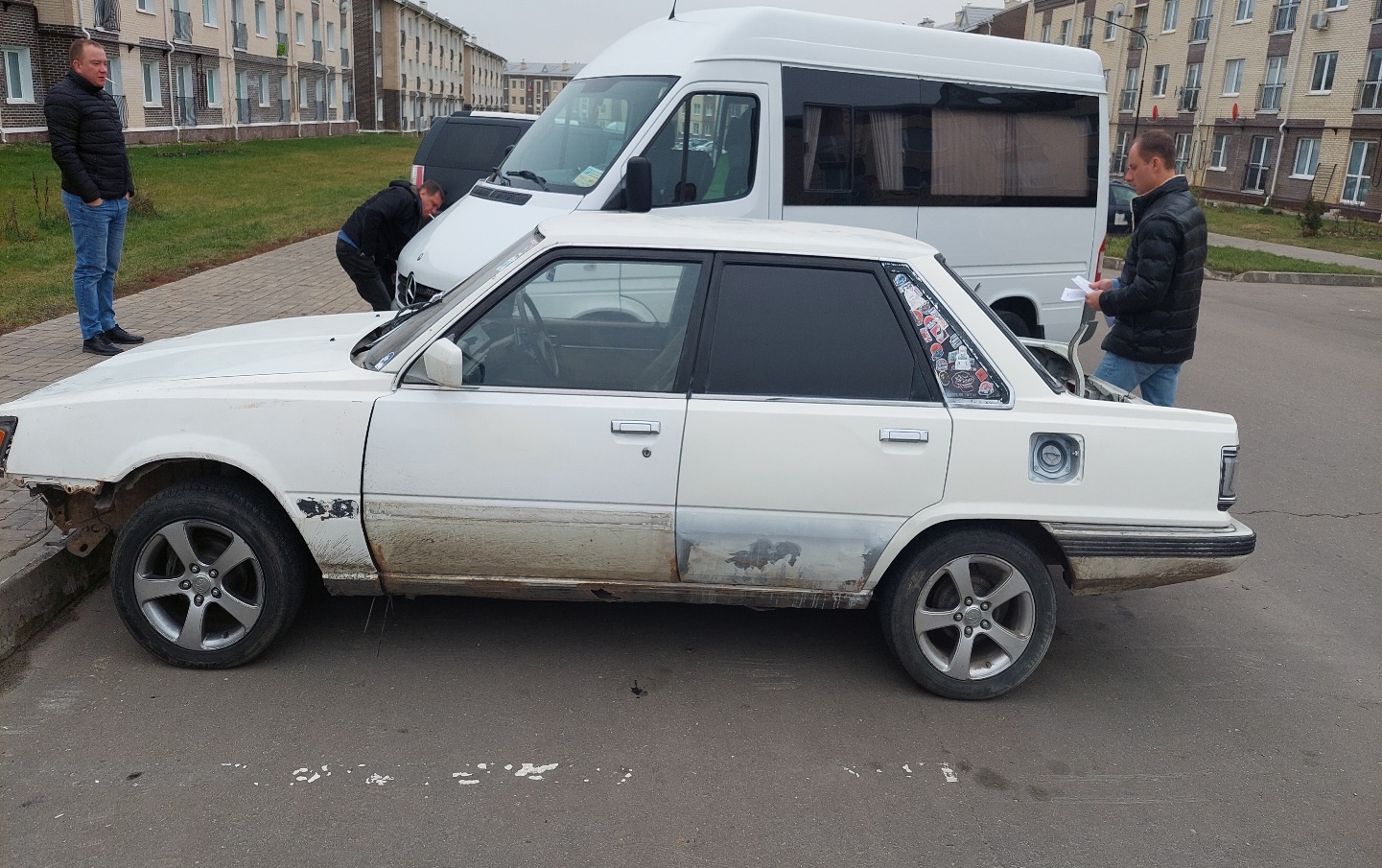 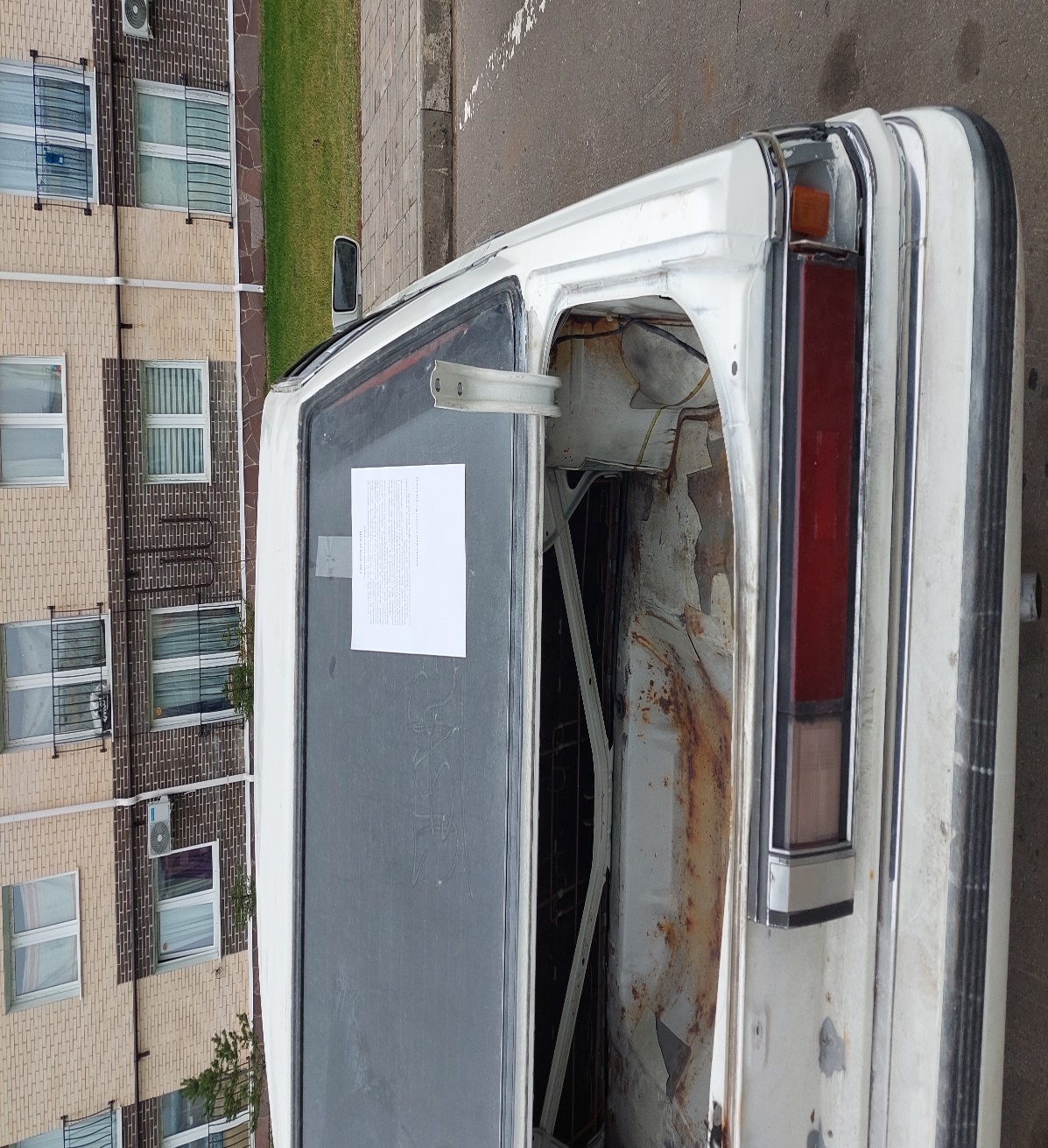 